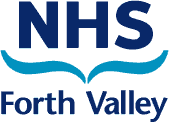 NHS FORTH VALLEYCare Home – Wound Management Product Prescription Request Form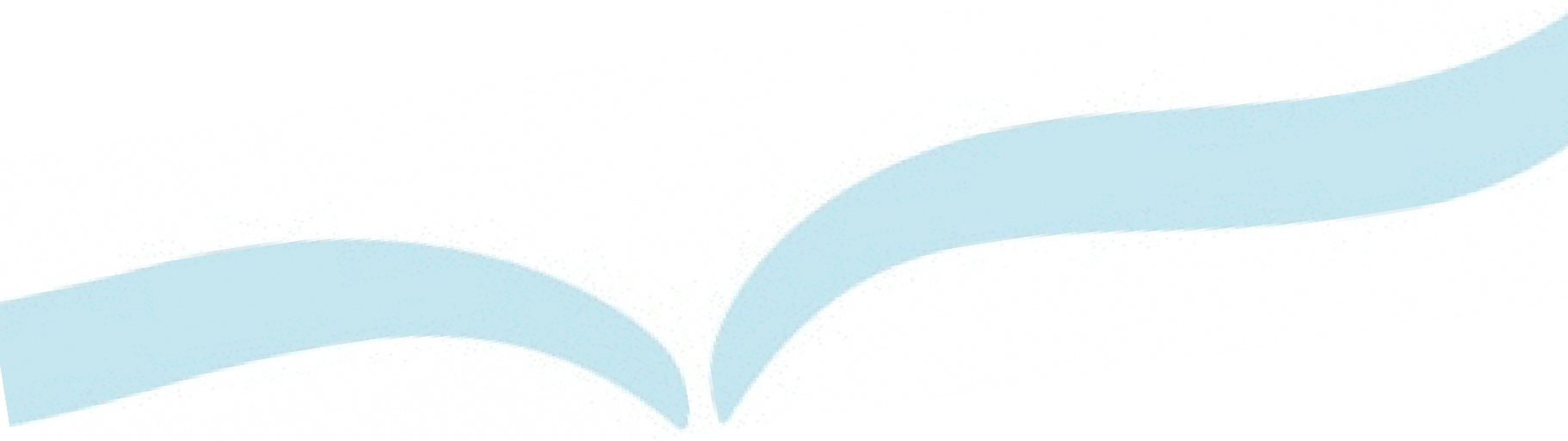 This document can, on request, be made available in alternative formatsConsultation and Change Record – for ALL documentsCare Home – Wound Management Product Prescription Request Form(Use this form to request prescriptions for dressings, from GP’s - in line with the Forth Valley Wound Management Formulary) G.P. surgery – name and address……………………………………………………………………………………………………………………………………………….Patient Name……………………………………………………………… DOB…………………………………………CHI No……………………………………………….Address…………………………………………………………………………………………… Contact telephone number ………………………………………………Nurse/AHP Name………………………………………………………… Signature ……………………………………… Date……………………………………………Please complete the table below if requesting Non-Formulary or Specialist Dressings/ProductsThe Wound Management Formulary is available at http://staffnet.fv.scot.nhs.uk/a-z/nursing/assuring-better-care/campaigns/tissue-viability/.CONTACT TISSUE VIABILITY NURSES ON (01324) 673Date of First Issue20/02/2015Approved20/02/2015Current Issue Date01/08/2022Review Date01/04/2024 (or as per formulary change)Version5EQIAYes	17/10/2014Author / ContactLorna Dobson/Kelly IslesEscalation ManagerLaura ByrneGroup Committee– Final ApprovalNHS Forth Valley Prescribing GroupContributing Authors:Lorna Dobson - Primary Care PharmacistKelly Isles – Primary Care Pharmacy TechnicianConsultation Process:NHS FV – Wound Management Group NHS FV– Primary Care Prescribing GroupDistribution:NHS Forth Valley wide; Care homes for older people, GP Practices, Community PharmaciesChange RecordDate: 26.04.16Author: L.DobsonChange- Steripaste bandage discontinuedVersion 2Date: 31.01.17Author : L.DobsonChanges- Algosteril has replaced KaltostatVersion 3Intrasite Gel has replaced Activheal hydrogelTegaderm Foam Adhesive has replaced Permafoam ComfortAllevyn Non-Adhesive has replaced Permafoam Non- Adhesive2nd Choice adhesive foam dressing Activheal removedMedihoney Tulle has replaced Activon TulleMedihoney Antibacterial Medical Honey has replaced Activon HoneyOintmentMedline Sureprep Barrier Film has replaced Cavilon No Sting BarrierFilmSorbaderm Barrier Cream has replaced Cavilon Barrier CreamDate: 3.4.18Comfifast Tubular Bandages replaced by ClinifastVersion 42nd line super-absorbent added Kerramaxcare DressingDate: 14.11.18Addition of text box for request of ‘Specialist products/dressings” i.e items listed in the Specialist Products section of the NHS FV WMFDate: 04.11.20Addition of Urgotul Absorb Border to “Specialist Products”Version 4.301.08.2022Author: Kelly Isles5Dressing typeName	Circle required size(Pack sizes are in brackets)Name	Circle required size(Pack sizes are in brackets)Name	Circle required size(Pack sizes are in brackets)Name	Circle required size(Pack sizes are in brackets)Name	Circle required size(Pack sizes are in brackets)Name	Circle required size(Pack sizes are in brackets)QuantityKnitted polyester with neutral triglyceridesAtrauman5 x 5cm(10)7.5 x 10cm (10)10 x 20cm(10)Absorbent	Perforated with adhesive borderMepore7 x 8cm(55)10 x 11cm(40)9 x 20cm(30)11 x 15cm(40)Hyrocolloid Thin semi- permeableNon-adhesive borderDuoderm Extra Thin10 x 10cm(10)15 x 15cm(10)HydrofibreAquacel Extra5 x 5cm(10)10 x 10cm(10)Urgo Clean Pad6 x 6cm10x 10cm15 x 15cm20 x 15cmUrgo Clean Rope2.5cm x 40cm5cm x 40cmHydrogelActivheal Hydrogel8g size15gAlginateCova Wound Alginate5 x 5cm(10)10x10cm (10)10 x 20cm(10)15 x 20cm(10)Foam (1st choice)PolyurethaneNon-adhesive borderKliniderm5 x 5cm(10)10 x 10cm(10)10 x 18cm(10)15 x 15cm(10)20 x 20cm (10)Foam (1st choice)PolyurethaneNon-adhesive borderKlinidermHeel (10 x 17.5cm Pack of 5)Foam (1st choice)Polyurethaneadhesive borderTegaderm FoamAdhesive10 x11cm(10)14.3 x 14.3cm (10)14.3 x15.6cm (5)19 x 22.2cm (5)Silicone foam dressing with borderKliniderm Silicone foam Border7.5cm X 7.5cm10cm X 10cm12.5cm X 12.5cm15cm X 15cm10cm x 20cm  Silicone contact layerKliniderm Silicone contact layer5cm x 7.5cm  (10)7.5cm x 10cm(10)10cm x 18cm(10)20cm x 30cm(5)Charcoal (odour) activated charcoalabsorbentActisorb Silver 220 dressing10.5 x 10.5cm (10)Paraffin Gauze DressingJelonet10 x 10cm(10)Antiseptic ImpregnatedPovidone IodineInadine9.5 x 9.5cm (10)5 x 5 cm(25)Alginate and honeyMedihoney Apinate5 x 5cm (10)10 x 10cm(10)1.9 x 30cm ropeGauze impregnated with Manuka HoneyActilite by Advancis5 x 5cm(10)10 x 10cm(10)10 x 20cm (10)Honey OintmentL Mesitran Ointment20g tube50g tubeFlaminal Forte50gFlaminal Hydro50gSemi-permeable adhesive filmTegaderm Film6 x 7cm(10)12 x 12cm(10)Barrier filmCavilonFoamApplicator      1ml    (25)3ml (25)Barrier filmCavilonSpray bottle28mlBarrier creamCavilon28g92gSuper AbsorbentDressing PadKliniderm10 x 10cm(10)10 x 20cm(10)20 x 20cm(10)20 x 30cm (10)20 x 40cm (10)Sterile Dressing PackNurse It(with forceps)Small/Medium gloves (10)Medium/Large gloves (10)Robinson Four Layerbandage systemULTRA FOUR(CONTACT TVN TO ENSURE CORRECT INDICATION)Layer 1Wool padding/soft wadding bandageUltra Four #1 Ultra Soft10cm x 3.5m (1)Robinson Four Layerbandage systemULTRA FOUR(CONTACT TVN TO ENSURE CORRECT INDICATION)Layer 2Crepe BandageUltra Four #2 Ultra Lite10cm x 4.5m (1)Robinson Four Layerbandage systemULTRA FOUR(CONTACT TVN TO ENSURE CORRECT INDICATION)Layer 3Light compressionUltra Four # 3 Ultra plus10cm x 8.7m (1)Robinson Four Layerbandage systemULTRA FOUR(CONTACT TVN TO ENSURE CORRECT INDICATION)Layer 4 CohesivecompressionUltra Four # 4 Ultra Fast10cm x 6.3m (1)Clinifast Tubular BandagesLimb/Trunk sizeRoll size1 x1m     Roll1 x 3m roll1 x 5m rollClinifast Tubular BandagesRed Line (Small limbs)3.5cmRed Line (Small limbs)3.5cmClinifast Tubular BandagesGreen Line (Small/Med limbs)5cmGreen Line (Small/Med limbs)5cmClinifast Tubular BandagesBlue Line (Large limbs)7.5cmBlue Line (Large limbs)7.5cmClinifast Tubular BandagesYellow Line (extra large limbs)10.75cmYellow Line (extra large limbs)10.75cmClinifast Tubular BandagesBeige Line (adult trunk)17.5cmBeige Line (adult trunk)17.5cmPaste BandageViscopaste10% zinc oxideViscopaste10% zinc oxide1 bandage(7.5cm x 6m)Wound Cleansing andIrrigation:ProntosanIrrigation solution(cleaning and irrigation)Irrigation solution(cleaning and irrigation)350mlWound Cleansing andIrrigation:ProntosanWound Gel(cleaning and moisturising)Wound Gel(cleaning and moisturising)30mlWound Cleansing andIrrigation:ProntosanWound Gel ‘X’(for larger areas- gel is too fluid)Wound Gel ‘X’(for larger areas- gel is too fluid)50gNon- formulary dressingReason for request of non formulary product (i.e TVrecommendation)SizeQuantityHas this information been recorded inpatient’s notes?Specialist Dressings / ProductsNot for general wound management or routine prescribingReason for request of Specialist product (i.e TVrecommendation)SizeQuantityHas this information been recorded in patient’s notes?Other Items: Tape etc (order non formulary products in the table above)SizeQuantity